107-6-1國高中教師職業課程體驗計畫報名表對象:桃園市有興趣之國高中教師地點日期及課程:中壢家商多媒材創作教室(樸實樓355教室)報名表請傳真或email報名傳真電話:03-4256637Email:   huanglf8@g.clvs.tyc.edu.tw聯絡人: 黃麗芬小姐
日期8:10-9:009:10-12:0012:00-12:30108年4月2日(星期二)各群科課程簡介羊毛氈娃娃大頭別針製作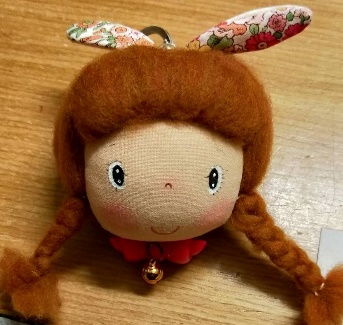 午餐及綜合座談講師郭芝伶蔡玉溶實習處學校任教科目姓名用餐○葷○素手機號碼